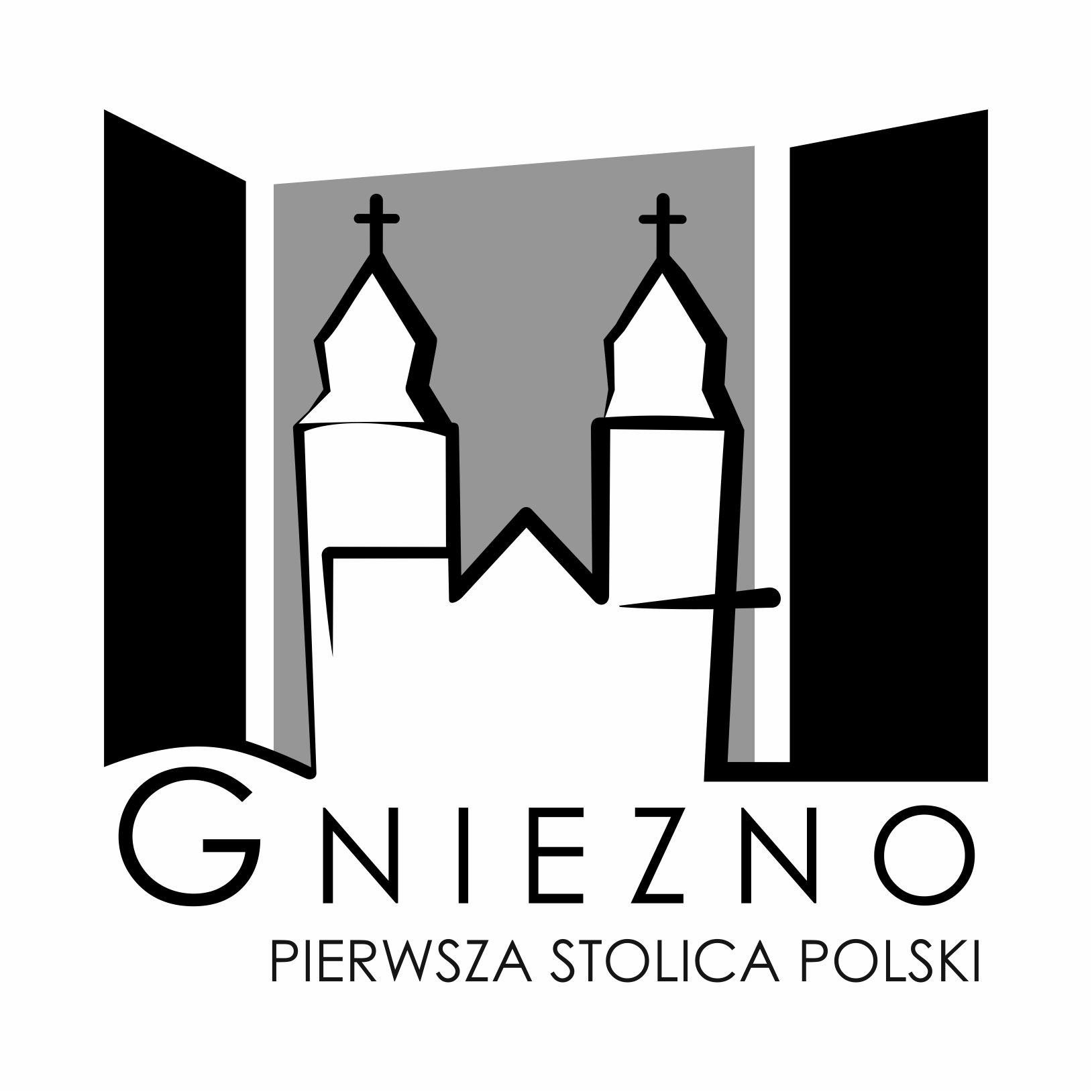 Formularz zapytania o lokalizację inwestycjiw  mieście Gnieźniedane kontaktowe:Imię (imiona) i nazwisko:….......................................................................................................Nazwa firmy:..............................................................................................................................Ulica: ……….…………………………….....................Nr domu: ………… Nr lokalu:...............Nazwa miejscowości: .......................................................Kod pocztowy: ……....................Telefon stacjonarny: …….........................................................................................................Telefon komórkowy: .................................................................................................................Adres poczty elektronicznej (e-mail): ....................................................................................JESTEM ZAINTEERSOWANY/A: Pozostałe oczekiwania dot. oferty: …………………………………………………………………………………………………………………………………………………………………………………………………………………………………………………………………………………………………………………………………………………………………………………………………………………………………………………………………………………………………………………………………………………………………………………………………………………………………………………………………………………………………………………………………………………………………………………………………………………………………………………………………………………………………………………………………………………………………………………………………………………………………………………………………………………………………………………………………………………………………………………………………………………………………………………Miejscowość, data 							        Podpis …………………………			                            ……………………………Podstawowe dane: TAKNIEKupnoDzierżawa/najem Teren niezabudowanyTeren zabudowany Hala produkcyjnaHala magazynowa Obiekt usługowy Min. pow.  działki Max. pow. działkiMin. pow. obiektu Max. pow. obiektuMax. cena kupna za 1 m2 Max. cena najmu za 1 m2 